Программа грантов на 2020 Медиакомпании, независимо освещающие новости в интересах общественности, являются неотъемлемой частью демократических процессов. Они привлекают власть к ответу и создают условия, в которых граждане могут принимать информированные решения по волнующим их вопросам. Немаловажное значение имеют и местные новости. Поэтому в государствах Балтии эффективное вещание должно осуществляться различными медиаплощадками, от внутригосударственных до региональных, от электронных до печатных, включая информационные агентства в социальных сетях. В их число входят медиаплощадки, которые создают контент на русском языке и вещают на русскоязычную аудиторию. Программа независимых СМИ в странах Балтии рассчитана на три года и нацелена на поддержку СМИ, при этом большую часть из них составляют русскоязычные информационные агентства в Эстонии, Латвии и Литве. Программа направлена на укрепление уже существующего предложения медиаплощадок и оказание помощи в расширении и реализации новых видов деятельности.В настоящее время мы предлагаем выделить несколько грантов на сумму до €20 000 для поддержки информационных агентств в создании популярного контента на долгосрочную перспективу.Предложения, которые будут рассмотрены положительно, могут включать в себя:Создание оригинального контента на русском языке в печатном виде, онлайн, в аудио- или видеоформате; Перевод соответствующего контента с других языков на русский для балтийской аудитории;Вещание на новой платформе, например, в социальных сетях, или использование новых каналов коммуникации, например, аудио или видео;Создание печатного журнала со статьями, опубликованными онлайн и ориентированного на аудитории, не пользующиеся Интернетом; Обучение или поддержка кадров, которые только начинают работать в сфере журналистики, с целью обучения их созданию интересного контента; Модернизация систем управления контентом в целях передачи оптимизированного для мобильных устройств контента; Улучшение бренда и маркетинга информационного агентства.Финансовые средства гранта могут использоваться для приобретения оборудования только с предварительного разрешения на этапе подачи заявки (если вы хотите использовать грант для покупки оборудования, просим вас направить электронное сообщение по адресу: Bim.grants@zincnetwork.com до истечения срока подачи заявки). В случаях, когда приобретение оборудования не разрешается, кандидаты должны учитывать в бюджете аренду оборудования.При выделении гранта могут рассматриваться другие предложения, если они:Соответствуют условиям программы, которые включают в себя: i) создание интересного контента, ii) вещание контента на нескольких платформах, с которых целевая аудитория воспринимает контент, например, онлайн, аудио, видео или в печати, а также iii) эффективное продвижение и вещание контента посредством маркетинга как офлайн, так и онлайн. Весь создаваемый контент должен отражать основные ценности журналистики, такие как точность, справедливость, беспристрастность и ответственность. 

Мы также рассмотрим предложения, которые требуют финансирования для реализации чётко обозначенной программы исследования, направленной i) на поддержку вышеуказанных целей программы и/или ii) на разработку перспективной программы с высокими постановочными достоинствами, например, посредством запуска пилотного проекта.Являются готовыми к использованию. Кандидаты должны продемонстрировать то, что они располагают продуманным планом, включающим ясное представление о требующихся ресурсах, не исключая персонал, для всей сферы деятельности с готовностью к быстрой реализации.Имеют реалистично рассчитанный бюджет, общая сумма которого не должна превышать €20 000. Все статьи бюджета должны соответствовать финансовому руководству программы. 
К расходам, соответствующим критериям, относятся: Заработная плата (персонала и расходы на замену сотрудников, которых переводят на другие обязанности); Закупаемые услуги (например, маркетинг и дизайн, хостинг, обучение, консалтинг); Оборудование, необходимое для вещания, если это не превышает 25 % от всего бюджета;Приемлемые транспортные и жилищные расходы, напрямую относящиеся к деятельности; До 7 % общего бюджета может выделяться на административно-управленческие расходы, включая бухгалтерию, администрацию и офисные расходы. Могут быть реально реализованы в указанное время. Мы оценим возможности организации-кандидата на предмет реализации предлагаемого проекта в указанное время и согласно бюджету.Имеют долгосрочную перспективу. Создаваемое при поддержке гранта вещание должно ориентироваться на продолжение работы независимо уже после использования всех средств гранта. Например, грант может использоваться для оплаты расходов при запуске нового продукта или вещания, но в идеале он не должен использоваться для поддержания вещания по истечении пилотного периода.Как подать заявкуПросим вас заполнить форму ниже на английском, русском, литовском, латышском или эстонском языках. Мы готовы ответить на ваши вопросы и помочь вам заполнить форму.Отправьте готовые заявки по электронной почте заместителю директора по проектам Донаре Бароджан (Donara Barojan) по адресу: Bim.grants@zincnetwork.com, к 23:59 часам (GMT+2) 2 марта 2020 года (крайний срок). Вы можете направить свои вопросы на этот же адрес.Мы планируем рассмотреть программные заявки в марте 2020 года, а в апреле 2020 года или раньше выделим финансирование успешным кандидатам.Пожалуйста, обратите внимание, что это не единственная возможность получить поддержку в рамках программы для независимых СМИ в странах Балтии. Проект нацелен на сотрудничество и оказание поддержки информационным агентствам в течение будущих лет. Для получения более подробной информации свяжитесь с нами по имейлу, указанному выше. Программа для независимых СМИ в странах Балтии реализуется при поддержке правительства Соединенного Королевства. Управление программой осуществляет сеть Zinc Network, а также её партнеры из Фонда Thomson Reuters Foundation и Балтийского центра развития СМИ. НЕЗАВИСИМЫЕ СМИ В СТРАНАХ БАЛТИИ – ФОРМА ЗАЯВКИ НА ГРАНТДанные организации Краткое изложение Кратко изложите деятельность, для поддержания которой вы хотели бы участвовать в программе Независимых СМИ в странах Балтии. Опишите общий план действий, до каких аудиторий вы хотели бы донести свой контент и какое влияние, вы надеетесь, окажет ваша работа / какие проблемы вы хотите решить (максимум 500 слов).Описание деятельности Опишите, каким образом вы будете реализовывать предлагаемую деятельность. Укажите соответствующие данные, касающиеся продолжительности проекта, ключевые даты, этапы, местонахождение, системы, отдельных лиц, партнеров и т.д. (максимум 500 слов).Как вы намереваетесь оценивать свою деятельность? Опишите, каким образом вы будете отслеживать развитие проекта и оценивать влияние деятельности (максимум 300 слов).БюджетПросим вас заполнить бюджетную смету ниже с расходами по вашей деятельности. Помните, что мы не сможем финансировать деятельность на сумму, превышающую €20 000.Дополнительная информация в поддержку вашей заявкиКакие схожие программы вы успешно реализовали в прошлом? Есть ли у вас опыт успешного управления другим грантом? Подпись лица, уполномоченного представлять организацию Наименование организации Веб-сайт (если организация имеет Интернет-присутствие)  Адрес и номер телефона Имя контактного лица Электронный адрес контактного лица РАСХОДЫСУММА (EUR €)ИТОГО: €Подтверждаю, что я уполномочен представлять данную организацию, и эта организация может реализовать вышеуказанную деятельность. Подтверждаю, что предоставленная мной информация является точной и основывается на принципе добросовестности. Подпись:Имя:Организация: Место и дата: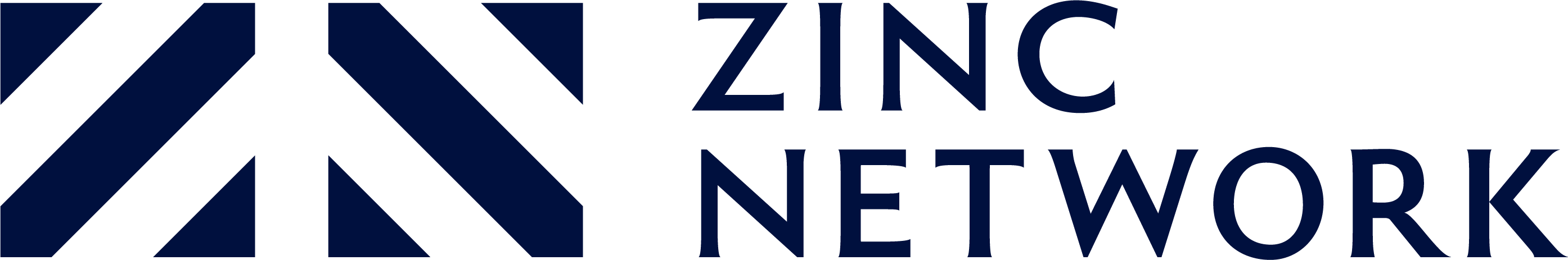 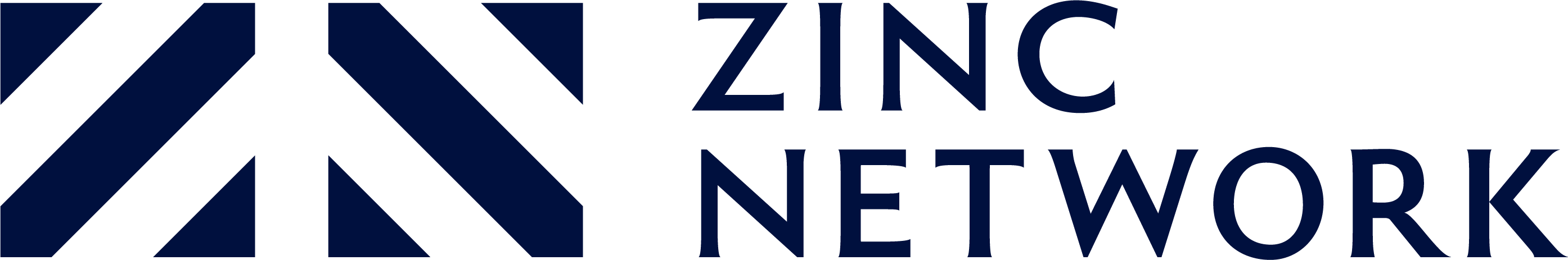 